 «02» июля  2019 года  							№ 353с. УлётыО заключении соглашения о принятии осуществления части полномочий сельского поселения «Доронинское» органом местного самоуправления муниципального района «Улётовский район»В соответствии с частью 4 статьи 15 Федерального закона от 06 октября 2003 года № 131-ФЗ «Об общих принципах организации местного самоуправления в Российской Федерации», руководствуясь Порядком заключения соглашения о передаче(принятии) осуществления части полномочий, утвержденного решением Совета муниципального района «Улётовский район» Забайкальского края от 22 марта 2016 г № 232, Совет муниципального района «Улётовский район» Забайкальского края решил:1. Поддержать инициативу главы сельского поселения «Доронинское» ВасильеваГ.В.о заключении с органом местного самоуправлениямуниципального района «Улётовский район» соглашения о передаче осуществления части полномочий сельского поселения «Доронинское» по осуществлениюконтроля заисполнением бюджета поселения(далее – части полномочий).2. Принять осуществление части полномочий органами местного самоуправления муниципального района «Улётовский район».3. Утвердить Соглашение о передаче осуществления части полномочий согласно приложению к настоящему решению.4. В срок до 03 июля 2019 года главе муниципального района «Улётовский район» подписать Соглашение и направить настоящее решение и подписанное Соглашение в Совет сельского поселения «Доронинское».5. Подписанное Соглашение подлежит официальному опубликованию (обнародованию) путем размещения на официальном сайте муниципального района «Улётовский район» в информационно-телекоммуникационной сети «Интернет» в разделе «Документы» - http://улёты.забайкальскийкрай.рф.6. Настоящее решение вступает в силу на следующий день, со дня официального опубликования (обнародования) на официальном сайте муниципального района «Улётовский район» в информационно-телекоммуникационной сети «Интернет» http://улёты.забайкальскийкрай.рф.И.о. главы муниципального района«Улётовский район»						С.С.Подойницын		УТВЕРЖДЕНОрешением Совета (наименование муниципального района)от «02» июля 2019 года № 353решением Совета с/п «Доронинское»от «30» мая 2019 года № 95СОГЛАШЕНИЕ №_____о передаче органам местного самоуправления МР «Улётовский район» части полномочий органов местного самоуправления сельского поселения «Доронинское»  по осуществлению контроля за исполнением бюджета сельского поселения «Доронинское»Администрация сельского поселения «Доронинское», именуемая в дальнейшем «Сторона 1», в лице главы сельского поселения «Доронинское» Васильева Г.В., действующего на основании Уставасельского поселения «Доронинское», с одной стороны, и администрация МР «Улётовский район», именуемая в дальнейшем «Сторона 2», в лице главы МР «Улётовский район» Синкевича А.И. действующего на основании Устава МР «Улётовскийрайон»,с другой стороны, вместе именуемые «Стороны», заключили настоящее Соглашение о нижеследующем.1. Предмет Соглашения1.1. Предметом настоящего Соглашения является передача Стороной 1 Стороне 2 осуществления части полномочийорганов местного самоуправления сельского поселения «Доронинское» по решению вопроса местного значения по осуществлению контроля за исполнением бюджетасельского поселения «Доронинское» указанных в пункте 1.2 настоящего Соглашения, за счет межбюджетных трансфертов, предоставляемых из бюджета сельского поселения «Доронинское» в бюджет МР «Улетовский район» за исключением исключительных полномочий представительного органа муниципального образования, в томчисле по нормативному регулированию в области данного вопроса местного значения, а также полномочий исполнительно-распорядительного органа муниципального образования в области контроля за исполнением полномочий по решению вопроса местного значения.1.2. Сторона 1передает, а Сторона 2 принимает на себя следующие полномочия (далее – переданные полномочия):- по осуществлению внутреннего муниципального финансового контроля, предусмотренные статьей 2692 Бюджетного кодекса Российской Федерации;- по проведению анализа осуществления главными администраторами бюджетных средств внутреннего финансового контроля и внутреннего финансового аудита, предусмотренные пунктом 4 статьи 157 Бюджетного кодекса Российской Федерации;- по осуществлению контроля за соблюдением законодательства Российской Федерации и иных нормативных правовых актов о контрактной системе в сфере закупок товаров, работ, услуг для обеспечения муниципальных нужд, предусмотренные частью 8 статьи 99 Федерального закона от 5 апреля 2013 года № 44-ФЗ «О контрактной системе в сфере закупок товаров, работ, услуг для обеспечения государственных и муниципальных нужд».2. Финансовое обеспечение Соглашения2.1. Размер межбюджетных трансфертов, предоставляемых на осуществление переданных полномочийиз бюджета сельского поселения «Доронинское» бюджету МР «Улётовский район» равен     500,00     рублей (пятьсот рублей 00 копеек).2.2. Расходы бюджета сельского поселения «Доронинское» на предоставление межбюджетных трансфертов и расходы бюджета МР «Улетовский район» осуществляемые за счет межбюджетных трансфертов, планируются и исполняются по соответствующему разделу бюджетной классификации.2.3. Межбюджетные трансферты из бюджета сельского поселения «Доронинское»бюджету МР «Улётовский район» перечисляются один раз в год в срок до 1 декабря текущего финансового года.2.4. Межбюджетные трансферты, полученные бюджетом МР «Улётовский район» из бюджета сельского  поселения «Доронинское»и не использованные в текущем финансовом году, могут быть использованы в следующем финансовом году на те же цели. В случае отказа от заключениясоглашения на следующий год неиспользованный остаток межбюджетных трансфертов подлежит возврату в бюджет (наименование поселения).2.5. В случае неисполнения или ненадлежащего исполнения Стороной 2 переданных полномочийразмер межбюджетного трансферта уменьшается на сумму невыполненных работ по осуществлениюпереданных полномочий.3. Права и обязанности сторон3.1. Сторона 1 обязана:3.1.1. передать осуществление полномочий Стороне 2;3.1.2. предоставитьСтороне 2 финансовые средства в виде межбюджетных трансфертов, предназначенные для осуществления переданных полномочий, (далее – финансовые средства)в размере,установленном пунктом 2.1 настоящего Соглашения;3.1.3. взыскивать в установленном порядке использованные не по целевому назначению финансовые средства, предоставленные на осуществление переданных полномочий;3.1.4. представлять документы, отчеты и иную информацию, необходимую дляосуществленияСтороной 2 переданных полномочий, в срок не позднее 10 дней с момента получения письменного запроса от Стороны 2.3.2. Сторона 2 обязана:3.2.1. осуществлять переданные Стороной 1 полномочия;3.2.2. распоряжаться предоставленными финансовыми средствами, указанными в пункте 3.1.2 настоящего Соглашения, по целевому назначению;3.2.3. обеспечивать условия для беспрепятственного проведения Стороной 1 проверок осуществления переданных полномочий;3.2.4. представлятьдокументы, отчеты и иную информацию, связанную с осуществлением переданных полномочий, в срок не позднее 10 дней с момента получения письменного запроса от Стороны 1.3.3. Сторона 1 вправе:3.3.1. осуществлятьконтроль за исполнением Стороной 2 переданных полномочий, а также за целевым использованием Стороной 2финансовых средств, предоставленных на осуществление переданных полномочий;3.3.2. требовать возврата предоставленных финансовых средств в случае их использованияСтороной 2 не по целевому назначению;3.3.3. требовать возврата предоставленных финансовых средств в случае неисполнения Стороной 2 переданных полномочий;3.3.4. запрашивать у Стороны 2 документы, отчеты и иную информацию, связанную с осуществлением переданных полномочий.3.4. Сторона 2 вправе:3.4.1. требовать предоставления финансовых средств, предназначенных для осуществления переданных полномочий, в размере, установленном пунктом 2.1 настоящего Соглашения;3.4.2. запрашивать у Стороны 1 документы, отчеты и иную информацию, необходимую для осуществления переданных полномочий;3.4.3. приостанавливать на срок до одного месяца, а по окончании указанного срока прекращать осуществление переданных полномочий в случаенепредоставления финансовых средств и(или) непредставления документов, отчетов и иной информации, необходимой для осуществления переданных полномочий;3.4.4. осуществлять взаимодействие с заинтересованными органами государственной власти, в том числе заключать соглашения о взаимодействии по вопросам реализации переданных полномочий;3.4.5. дополнительно использовать собственные материальные ресурсы и финансовые средства, в случаях и порядке, предусмотренных решением Совета (наименование муниципального района).4. Основания и порядок прекращения Соглашения4.1. Действие настоящего Соглашения может быть прекращено досрочно:4.1.1. по взаимному согласию Сторон. Решение Сторон о досрочном прекращении осуществления переданных полномочий оформляется в порядке, установленном для заключения настоящего Соглашения;4.1.2. по инициативе одной из Сторон без обращения в суд в случаях изменения действующего законодательства Российской Федерации и (или) законодательства Забайкальского края, в связи с чем осуществление переданных полномочий становится невозможным, и (или) неисполнения или ненадлежащего исполнения одной из Сторон своих обязательств в соответствии с настоящим Соглашением.Уведомление о расторжении настоящего Соглашения направляется в письменном виде. Соглашение считается расторгнутым по истечении 30 дней с момента получения уведомления другой Стороной;4.1.3. по решению суда.5. Ответственность за нарушение настоящего Соглашения5.1. За неисполнение или ненадлежащее исполнение условий настоящего Соглашения Стороны несут ответственность в порядке, предусмотренном законодательством Российской Федерации.6. Прочие условия6.1. Настоящее Соглашение вступает в силу с «01» июня 2019года и действует до «31» декабря 2019 года.6.2. Все споры и разногласия, которые могут возникнуть в ходе выполнения настоящего Соглашения, разрешаются Сторонами путем переговоров или в судебном порядке.6.3. Настоящее Соглашение может быть дополнено или изменено путем подписания Сторонами дополнительных соглашений.6.4. Все уведомления, дополнительные соглашения, а также иные документы, предусмотренные настоящим Соглашением или принимаемые в соответствии с ним, оформляются Сторонами в письменном виде и подлежат подписанию Сторонами. 6.5. По вопросам, не урегулированным настоящим Соглашением, Стороны руководствуются действующим законодательством.6.6. Настоящее Соглашение составлено в двух экземплярах, имеющих равную юридическую силу – по одному экземпляру для каждой из Сторон.7. Реквизиты и подписи Сторон674050 с. Улеты, ул.Кирова	674063 с.Доронинское, Улё-ИНН 7522001577, КПП 7852201001	товского района, ул.Пионер-УФК по Забайкальскому краю (Комитет          ская,22,ИНН 7522003599пофинансам админгистрациимуници-	КПП 752201001 УФК попального района «Улётовский район»	Забайкальского края), Л/с 04913001450	Забайкальскому краюр/с 40101810750042010001 отделение	(администрация сельскогоЧита г.Чита БИК 0476011001,ОКТМО 	поселения «Доронинское»76746000	л/с 04913001900,р/с402048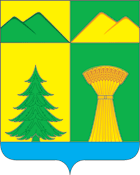 СОВЕТМУНИЦИПАЛЬНОГО РАЙОНА«УЛЁТОВСКИЙ РАЙОН»ЗАБАЙКАЛЬСКОГО КРАЯРЕШЕНИЕСОВЕТМУНИЦИПАЛЬНОГО РАЙОНА«УЛЁТОВСКИЙ РАЙОН»ЗАБАЙКАЛЬСКОГО КРАЯРЕШЕНИЕСОВЕТМУНИЦИПАЛЬНОГО РАЙОНА«УЛЁТОВСКИЙ РАЙОН»ЗАБАЙКАЛЬСКОГО КРАЯРЕШЕНИЕ10500000000294,отделение Чита г.Чита БИК 0476011001 ОКТМО 76646420Глава МР «Улётовскийрайон»_______Синкевич А.И.Глава сельского поселения«Доронинское»_________________Г.В.Васильев